MøtereferatStyremøte 20.10.2021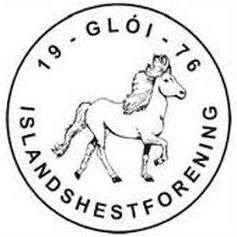 Dato: 20.10.2021Møteleder: Aurora BuanSted: Teams grunnet Covid-19Referent: Lillian U. MathisenTilstede: Lillian Uthus Mathisen, Ida-Kathrin Gjerstad Nerbøvik, Torunn Nordvik, Gry Tvedten Aune, Aurora Buan, Gurli Meyer, Julie Meyer NielsenSendes til: alle i styretForfall: Marte FinseraasPostes på hjemmesiden.Sak nr.TekstAnsvar1Generelle saker v/Aurora BuanHvordan 2021 har vært?Har hatt et greit år med bra med aktivitet til tross for KoronaGreit med møter på teams, men fint å møtes en gang i blant. Lettere for de som ikke bor på Stjørdal å komme seg på møter. Veldig god stemning innad i styret i et vanskelig år.Nye LeangenAurora deltok på informasjonsmøte. Møtet var arrangert av NRYF for å samle alle tanker rundt hvilke muligheter det er for ridesporten. Mange hadde mye på hjertet. Anlegget er helt nytt og alt er i rute i henhold til plan. Muligheter for å leie anlegget ved større stevner. Sende ut informasjon til medlemmene på en eller annen måte – men det er litt tidlig i prosessen ennå.ÅrsmøtetAurora fortsetter ikke som leder, vil gå ut av styret. Gurli går ut og stiller sin rolle til disposisjon om noen ønsker.Gry blir med videre i samme rolle om Venke blir med som hjelperIda tenker ikke å stille videre som leder i kurskomiteen, men vurdere å stille et år, men ikke 2.Marte stiller videre ut periodenTorunn er valgt inn for 2 år og sitter ut periodenLokallagsmøte i NIHFForegår den 13.-14. November – noen fra Gloi som skal delta? Avklarer i løpet av uka.2Sekretær v/ Lillian U. MathisenHjemmesiden – er denne oppdatert?Ja, pluss at resultater fra klubbmesterskap og Mountain Gaits er lagt ut.Nyheter fra facebook ramler ut innimellom pga fornyelse av «abonnement».3Økonomi – v/Gry Tvedten AuneØkonomi 2021Ønskelig at alle komiteene skal lage en plan for aktiviteter for 2022 som danner grunnlaget for budsjett 2022. Vi må også gjøre en varetelling for å se på hva vi har av eiendeler i dag. Bør vurdere å oppgi tilstand på de ulike eiendelene i et register. Oppdatert terminliste for 2022 skal inn til NIHF til lokallagsmøtet i november for registrering i landsoversikten.Siste frist for bilag okt-des er 15. desemberPlaner for 2022Vurdere en tilleggsmodul i regnskapsprogrammetGTA4Kurskomiteen v/Ida Katrin Gjerstad NerbøvikOppsummering av 2021De to første kursene ble kjørt som normalt før korona kom for fullt.Lite påmeldte på de første kursene etter sommerenNå skal det være kurs med Thomas på stall Eklespannet i helgen. Lite påmeldte, men har løst det med at noen rir tre timer.Ingeborg-kurset på Verdal 6-7 November har få påmeldte foreløpig.Hegra er også en mulighet mht gjennomføring av kurs.Planer for 2022Noen synes kursene våre er for dyre. Ser at kursene kan bli billigere nå som Korona-tiltakene blir lettere.Enkelte instruktører ønsker å ha en avlysningsgaranti, slik at de ikke går med for stort økonomisk tap ved avlysning.Noen kjører kurs lokalt som dekker et mindre geografisk område.Flere grupper av folk som kan være aktuelle for kurs, vi må prøve ha noe for alle grupper.Vi ser på flere muligheter for kursing, også nettbaserte kurs.Planene må legges før budsjettet skal inn.IGN5Aktivitetskomite v/ Marte FinseraasFamiliedag i regi GloiMarte har planer for en Familiedag som vi har fått tilskudd til. Vil sannsynligvis foregå en helg i november. Kjøper inn litt div handouts/merch som deles ut og som vi kan fakturereAktiviteter i 2022Kommer til å kjøre litt samme opplegg som i 2021 med turer, sosialdager og rekruttleir. Dette danner grunnlaget for budsjettet i 2022.MFI6Sportskomite v/ Torunn NordvikOppsummering av 2021Klubbmesterskapet 18 – 19. november37 startendeGode tilbakemeldinger fra både deltakere, dommere og publikumMye var bra, men vi har noe å forbedre.Bør alle i styret bidra på klubbmesterskapet?Mange flere kan bidraEgne folk som står ansvarlig for opprigging og nedriggingStevnet gikk med et lite overskuddMountain Gaits 2022?16-19.06.2022 – vil bli et Gloi-arrangementVil bli mer jobb, men også høyere inntekt.Renhold setter vi evt bort til et idrettslag i Tydal mot pengerKjører arrangementet som en egen komite under sportskomiteenForeløpig hovedkomite:AuroraAnn-MagrittTorunnLillian (sekretær)KarenStevner i 2022Legger opp til tre klubbstevner til neste år.Kjøpe inn nye bånd til stevnene, Torunn har en plan.TNO7Ungdomsrepresentant v/Julie Meyer NielsenHar møtt opp på de stevnene som har vært og har gjort en strålende jobb. Ønsket å lage en konkurransegruppe i vår, men er usikker på hva behovet er. Dette er noe som bør ligge til Sportskomiteen.Bør lages en liste over hvilke oppgaver som ligger til en ungdomsrepresentant.Får styreerfaring av å sitte i styret.8Annet/DivAurora ønsker at komiteene skal starte med årsberetningen så fort de rekker det for å være klar til årsavslutningen. Neste styremøte onsdag 17.11.21 kl 20.00, Teams, Gurli kaller inn